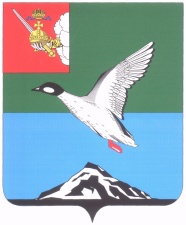 АДМИНИСТРАЦИЯ ЧЕРЕПОВЕЦКОГО МУНИЦИПАЛЬНОГО РАЙОНА П О С Т А Н О В Л Е Н И Еот 11.08.2017 									         № 2365г. ЧереповецО внесении изменений в постановление главы района от 14.10.2008 № 974 «О порядке оформления предоставления служебных помещений выборным должностным лицам района и муниципальным служащим органов местного самоуправления»ПОСТАНОВЛЯЮ:Внести изменения в постановление главы района от 14.10.2008                       № 974 «О порядке оформления предоставления служебных помещений выборными должностными лицами района и муниципальными служащими органов местного самоуправления» (с последующими изменениями                            и дополнениями), изложив приложение 2 к постановлению в новой редакции согласно приложению к данному постановлению.Признать утратившим силу пункт 1 постановления администрации района от 27.02.2017 № 293 «О внесении изменений в постановление главы района от 14.10.2008 № 974 «О порядке оформления предоставления служебных помещений выборным должностным лицам района                                  и муниципальным служащим органов местного самоуправления района».Постановление опубликовать в газете «Сельская новь» и разместить на официальном сайте Череповецкого муниципального района                                  в информационно-телекоммуникационной сети Интернет.Глава района                                                                         Н.В. ВиноградовПриложение к постановлению администрации района от 11.08.2017 № 2365«УТВЕРЖДЕН постановлением главы района от 14.10.2008 № 974Составкомиссии по учету нуждающихся в служебном помещении и распределению служебных жилых помещенийПрокофьев А.В. - заместитель главы района, председатель комиссии;Зяблова Е.С. - начальник отдела муниципальной службы, кадров                       и защиты информации, заместитель председателя комиссии;Козлова Н.А. - главный специалист отдела документирования                              и взаимодействия с муниципальными образованиями, секретарь комиссии.Члены комиссии:Травникова О.В. - начальник экспертно-правового управления администрации района;Серебрякова Я.Е. - начальник отдела по управлению имуществом Комитета имущественных отношений».